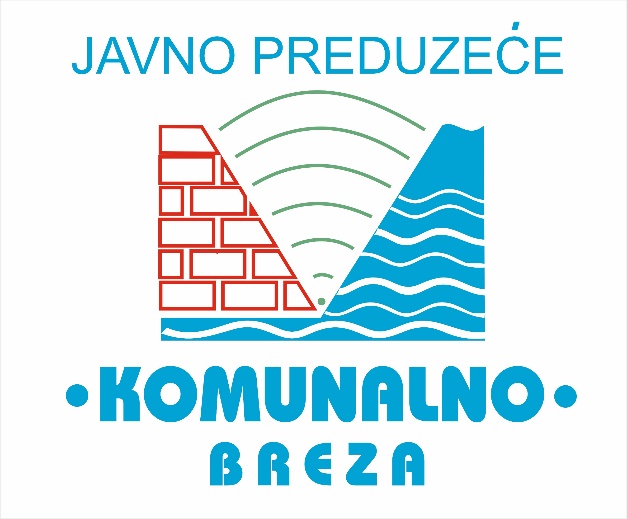                                                    JAVNO PREDUZEĆE “KOMUNALNO” D.O.O.                                                                          BREZA                                                         Ul. ZAVNOBiH- a br.6   71370  BrezaNa osnovu člana 20a. Zakona o radu („Sl. novine FBiH” br.26/16 i 89/18), odredaba Pravilnika o radu JP „Komunalno” d.o.o. Breza, broj:3631-21-11-32-2./17 od 21.11.2017.godine s Odlukama o izmjenama i dopunama Pravilnika o radu JP„Komunalno”d.o.o.Breza, br.286-31-01-XIX-5./19 od 31.01.2019. godine, br.1282-26-04-XXII-2./19 od 26.04.2019. godine i br.1604-02-06-26-5./20 od 02.06.2020. godine, Uredbe o postupku prijema u radni odnos u Javnom sektoru u Zeničko-dobojskom kantonu („Službene novine Zeničko-dobojskog kantona“, br.8/19, 6/20 i 19/20), Zaključka Nadzornog odbora, broj:1222-26-05-V-5./22 od 26.05.2022. godine i Odluke o potrebi prijema radnika u radni odnos na određeno vrijeme, broj:04-2-1356/22 od 30.05.2022. godine, Javno preduzeće „Komunalno” d.o.o. Breza, raspisujeJAVNI OGLAS
 za prijem radnika u radni odnos na određeno vrijeme u trajanju od 12 (dvanaest) mjeseciuz uslov probnog rada u trajanju od 3 (tri) mjesecaIJP „Komunalno” d.o.o. Breza raspisuje Javni oglas za prijem radnika u radni odnos na određeno vrijeme u trajanju od 12 (dvanaest) mjeseci uz uslov probnog rada u trajanju od 3 (tri) mjeseca, na sljedeća radna mjesta:1.”Radnik na prikupljanju, utovaru i odvozu komunalnog otpada”...........................................2 (dva) izvršioca     Opis poslova i radnih zadataka: radi na utovaru i odvozu komunalnog otpada. Obavlja poslove čišćenja divljih deponija. Obavlja poslove pomoćnog radnika na odvozu otpada kako u gradskom području, tako i u selima i zaseocima. Dužan je da vodi računa o posudama za odlaganje komunalnog otpada, vodi računa o sredstvima sa kojima obavlja poslove. Vodi računa o provođenju postupaka i mjera PPZ i zaštite na radu. U zimskom periodu po potrebi radi na rasčišćavanju snijega sa javnih i drugih površina, te radi i druge poslove po nalogu grupovođe.Osnovna plata radnog mjesta iznosi: 543,00 KM i uslova rada 5%.2.”Radnik na hortikulturi i zelenim površinama”......................................................................... 2 (dva) izvršioca Opis poslova i radnih zadataka: obavlja poslove uređenja zelenih površina (zasijavanje i košenje trave, sadnja i održavanje ukrasnog bilja, sadnja i održavanje stabala i sl.), prati ozelenjavanje, održavanje i zaštitu javnih površina i stabala. Obavlja poslove na održavanju javnih i drugih površina, čišćenje pijace, parking prostora, održavanje sistema vodovodne i kanalizacione mreže. Vodi računa o sredstvima sa kojima obavlja poslove. U zimskom periodu radi na rasčišćavanju snijega sa javnih i drugih površina. Rukuje mašinama za održavanje zelenih površina i stabala. Vodi računa o provođenju postupaka i mjera PPZ i zaštite na radu. Radi i druge poslove po nalogu grupovođe.Osnovna plata radnog mjesta iznosi: 543,00 KM.3.”Pomoćni radnik”........................................................................................................................1 (jedan) izvršilacOpis poslova i radnih zadataka: radi na poslovima nekvalifikovanog radnika na održavanju sistema vodovoda, toplovoda i kanalizacije. Radi po zahtjevima i instrukcijama grupovođe i vodoinstalatera. Vodi brigu o sredstvima za rad koja koristi u toku rada. Prema potrebi može biti raspoređen i na druge poslove u i izvan radnog vremena po nalogu grupovođe. Vodi računa o provođenju postupaka i mjera PPZ i zaštite na radu. Radi i druge poslove po nalogu grupovođe.Osnovna plata radnog mjesta iznosi: 543,00 KM i uslova rada 5%.4.”Vozač specijalnog vozila“........................................................................................................ 1 (jedan) izvršilac Opis poslova i radnih zadataka: rukuje specijalnim vozilom prilikom utovara i istovara kućnog otpada kao i u javnom saobraćaju. Brine se o vozilu i vodi računa da bude u ispravnom stanju, a u slučaju kvara odmah obavještava grupovođu ili rukovodioca PJ. Vodi putne naloge i posebnu evidenciju pređenih kilometara i utrošak goriva i maziva. Odgovoran je za urednost rađenog posla na terenu kao i za specijalno vozilo. U zimskom periodu radi na raščišćavanju snijega sa javnih i drugih površina. Vodi računa o provođenju postupaka i mjera PPZ i zaštite na radu. Radi i druge poslove po nalogu neposrednog rukovodioca.Osnovna plata radnog mjesta iznosi: 690,20 KM.IIKandidat koji se prijavljuje na radno mjesto iz člana I. ovog Javnog oglasa, mora ispunjavati opće i posebne uslove.a) Opći uslovi su:     1. da je državljanin Bosne i Hercegovine;     2. da je osoba starija od 18 (osamnaest) godina;      3. da imaju opću zdravstvenu sposobnost za obavljanje poslova radnog mjesta na koje se prijavljuje.b) Posebni uslovi su:     Za radno mjesto pod rednim brojem 1. i nazivom “Radnik na prikupljanju, utovaru i odvozu komunalnog     otpada”:     1. završena osnovna škola - I stepen stručne spreme (NK-radnik).     2. bez radnog iskustva.     Za radno mjesto pod rednim brojem 2. i nazivom “Radnik na hortikulturi i zelenim površinama”:     1. završen III stepen stručne spreme (KV-radnik) ili završena osnovna škola - I stepen stručne spreme           (NK-radnik).     2. najmanje 1 (jedna) godina radnog iskustva.     Za radno mjesto pod rednim brojem 3. i nazivom “Pomoćni radnik”:     1. završena osnovna škola -I stepen stručne spreme (NK-radnik).      2. najmanje 1 (jedna) godina radnog iskustva.      Za radno mjesto pod rednim brojem 4. i nazivom.”Vozač specijalnog vozila“:     1. završen III stepen stručne spreme (KV-radnik).      2. da posjeduje vozačku dozvolu “C” i “B” kategorije i položen državni ispit za “C” kategoriju.      3. najmanje 2 (dvije) godine radnog iskustva na istim ili sličnim poslovima.IIIKao dokaz o ispunjavanju traženih općih i posebnih uslova (za radno mjesto na koje se kandidat prijavljuje), kandidati su dužni dostaviti slijedeće dokumente: 1.pisanu prijavu na Javni oglas (uz naznaku broja radnog mjesta na koje se kandidat prijavljuje) i ista mora biti    potpisana od strane kandidata;2.kraću biografiju, adresu i kontakt telefon ili e-mail;3.uvjerenje o državljanstvu (ne starije od 6 (šest) mjeseci pri čemu se navedeni rok računa od dana izdavanja    uvjerenja od strane nadežnog organa do dana predaje prijave na ovaj Javni oglas);4.izvod iz matične knjige rođenih;    5.ljekarsko uvjerenje o zdravstvenoj sposobnosti (ljekarsko uvjerenje o općoj zdravstvenoj sposobnosti dostavlja    kandidat koji bude izabran);6.dokaz o stručnoj spremi, odnosno o vrsti i stepenu školske spreme (diploma, svjedočanstvo ili drugi dokaz o    stečenoj stručnoj spremi prema broju radnog mjesta na koje se kandidat prijavljuje);7.dokaz o ploženom državnom ispitu za vozača “C” kategorije (dostavlja kandidat za radno mjesto pod brojem 4.);8.potvrda ili uvjerenje kao dokaz o radnom iskustvu izdata od strane poslodavca (za radna mjesta pod brojem  2.,    3. i 4.). IVKandidati su dužni u prijavi na Javni oglas navesti serijski broj lične karte i naziv organa koji je izdao ličnu kartu (za radna mjesta pod rednim brojem od 1. do 4.), serijski broj vozačke dozvole “C” i “B” kategorije i naziv organa koji je izdao vozačku dozvolu “C” i “B” kategorije (za radno mjesto pod rednim brojem 4.), te će Komisija za izbor kandidata za prijem u radni odnos po raspisanom Javnom oglasu, po službenoj dužnosti izvršiti provjeru vjerodostojnosti dokumenata za kandidate koji budu predloženi za izbor. VUz prijavu na Javni oglas, kandidati su dužni dostaviti dokumente o ispunjavanju općih i posebnih uslova, original ili ovjerene fotokopije koje nisu starije od 6 (šest) mjeseci računajući do dana predaje prijave na ovaj Javni oglas.Kandidati uz prijavu, osim potrebnih dokumenata, mogu dostaviti i druga dokumenta koja mogu uticati na izbor kandidata, kao što je pripadnost kategoriji i to:-demobilizirani branioci u skladu sa Zakonom o pravima demobiliziranih branilaca i članova njihovih porodica („Službene novine BiH, br.54/19), dokaz: uvjerenje izdato od nadležnog ministarstva i službe za zapošljavanje da se nalazi na listi nezaposlenih lica.Kandidati koji dostave dokumenta kojim dokazuju pripadnost navedenoj kategoriji, ostvaruju prednost pri zapošljavanju pod jednakim uslovima.VINakon isteka roka za dostavljanje prijava, Komisija za izbor kandidata za prijem u radni odnos (u daljem tekstu:Komisija) po raspisanom Javnom oglasu razmotrit će prijave kandidata koje su dostavljene u propisanom roku, poštom ili lično u smislu ispunjavanja općih i posebnih uslova. Prijave kandidata koje budu neuredne, nepotpune i neblagovremene neće biti razmatrane i podnosilac prijave će biti o tome posebno obaviješten. S kandidatima koji budu ispunjavali formalno-pravne uslove (što dokazuju priloženom dokumentacijom), Komisija će obaviti usmeni stručni ispit/intervju (pozvani kandidati koji ne pristupe na zakazani usmeni stručni ispit/intervju, smatraće se da su odustali). Komisija će kandidate o terminu održavanja usmenog stručnog ispita/intervjua obavijestiti na adresu kandidata, kao i na e-mail adresu ako je ista navedena u prijavi i to najmanje 5 (pet) dana prije održavanja istog. Usmeni stručni ispit/intervju se obavlja tako da svaki član Komisije postavlja po dva pitanja svakom kandidatu. Kandidati će se ocjenjivati ocjenom od 1 do 5, a rezultat će biti zbir bodova koji su dali svi članovi Komisije podijeljen sa brojem članova Komisije. Komisija će postavljati pitanja vezana za radno mjesto na koja se kandidat prijavljuje. Nakon održanog usmenog stručnog ispita/intervjua, Komisija u skladu sa postignutim ocjenama utvrđuje listu uspješnih kandidata i sastavlja izvještaj i iste dostavlja v.d.direktoru preduzeća. Napomena: samo izabrani kandidati će biti u obavezi da u roku od 15 dana od dana zaprimanja obavještenja o njihovom izboru kao najboljim kandidatima dostave ljekarsko uvjerenje kao dokaz o zdravstvenoj sposobnosti za obavljanje poslova i zadataka radnog mjesta za koje su se kandidovali, u suprotnom neće zasnovati radni odnos. S kandidatom koji bude primljen u radni odnos na prijavljeno radno mjesto, zaključit će se ugovor o radu na određeno vrijeme u trajanju od 12 (dvanaest) mjeseci uz uslov probnog rada u trajanju od 3 (tri) mjeseca. U slučaju da kandidat ne zadovolji očekivanja poslodavca u toku trajanja probnog rada, prestat će mu radni odnos s istekom probnog rada, bez obaveze odrađivanja otkaznog roka.VIIKandidati koji nisu izabrani na radno mjesto za koje je provedena procedura prijema, bit će pismeno obaviješteni, najkasnije u roku od 5 (pet) dana od dana donošenja odluke o prijemu u radni odnos izabranog kandidata.VIIIRok za podnošenje prijava kandidata je 8 (osam) dana, računajući od prvog narednog dana od dana objavljivanja Javnog oglasa u dnevnom listu „Oslobođenje”, web stranici Javnog preduzeća „Komunalno” d.o.o. Breza, web stranici Općine Breza i web stranici JU Službe za zapošljavanje Zeničko-dobojskog kantona. Rok za podnošenje prijava računa se od zadnje objave.IXPrijavu na Javni oglas s traženom dokumentacijom, kandidati su dužni u zatvorenoj koverti dostaviti lično na protokol u sjedište preduzeća ili putem pošte na adresu:                        Javno preduzeće „Komunalno” d.o.o. Breza                                      ul.ZAVNOBiH-a br.6                                             71370 Breza sa naznakom                          „NE OTVARAJ - PRIJAVA NA JAVNI OGLAS”Na poleđini koverte obavezno upisati ime i prezime podnosioca prijave te naziv radnog mjesta na koje se kandidat prijavljuje.Kod prijava na više radnih mjesta potrebno je za svako radno mjesto podnijeti posebnu prijavu s potrebnom dokumentacijom u ovjerenoj fotokopiji.XNeuredne, nepotpune i neblagovremene prijave, kao i prijave koje sadrže kopije dokumenata koje nisu ovjerene, neće se uzeti u razmatranje.Kandidati, čija dokumentacija je neuredna, nepotpuna i neblagovremena, bit će pisanim putem obaviješteni s navođenjem razloga zašto pristigla prijava nije ispravna, uz mogućnost uvida u dostavljenu dokumentaciju, u roku od 3 (tri) dana od dana prijema obavijesti.Javno preduzeće "Komunalno" d.o.o. Breza neće kandidatima vraćati dokumentaciju dostavljenu uz  prijavu, osim kandidatima koji su istu dostavili u originalu i na pismeni zahtjev.XIKontakt telefon osobe zadužene za davanje dodatnih informacija je: 032/783-491 ili 032/783-615.Broj:1356-1/22                                                                                                         V.D.DirektorBreza, 30.05.2022. godine.                                                                                      ____________                                                                                                                     ma. Ermin Likić, dipl. ing. maš.